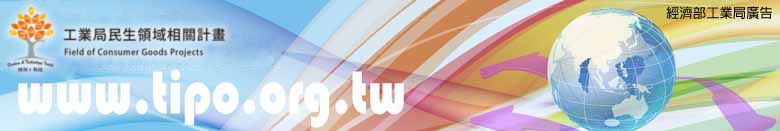 紡織產業智慧製造技術暨商機媒合會敬愛的紡織業者代表先進您好：    為執行經濟部工業局紡織產業優化發展推動計畫，協助台灣紡織產業推動智慧機械製程與技術以發展高值化紡織品，特別規劃於3月22日假南創園區辦理【紡織產業智慧製造技術暨商機媒合會】，邀請來自德國、日本及國內紡織技術相關業者，藉由商機媒合會之舉辦開啟合作契機，進而帶動國內整體紡織產業邁向升級轉型之路發展，敬請 貴公司勾選表格回傳，以利安排後續媒合會議。一、主辦單位:經濟部工業局 二、執行單位:紡織產業綜合研究所 三、協辦單位:台灣產業用紡織品協會、南台灣紡織研發聯盟四、時間：108年3月22日 (星期五) 下午 13:10~17:20五、地點：經濟部南台灣創新園區 2樓會議室(台南市安南區工業二路31號)  六、議程：備註：本項技術與商機媒合會完全免費，為妥善安排媒合商洽及配合各公司行程，以及讓執行團隊瞭解 貴公司需求，敬請  貴公司事先填寫下列寫媒合報名表 e-mail 至信箱gzkang.r95@ttri.org.tw或傳真 02-2391-7522，康先生(電話:02-23919109 分機 601)，謝謝。 beihe@sttra.org.tw或傳真至 06-384-2643，陳小姐(電話:06-384-7076)，謝謝！※本人同意以上個人資料於即日起～108.12.31 期間，做為本活動報名及會後聯繫之用。經濟部南台灣創新園區 交通方式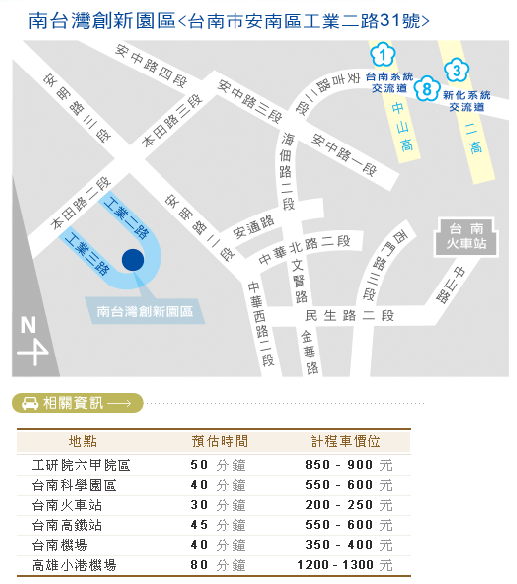 廠商簡介時程安排介紹主題主講者姓名13：10~13：30報到13：30~13：40長官、貴賓致詞經濟部工業局長官南台灣紡織研發聯盟沈理事長永清13：40~14：051日本高值化紡織材料與智慧技術.日本吉世科股份有限公司平塚 勝大 總經理14：05~14：302.Karl Mayer經編在產業用紡織品的應用 德國Karl Mayer經編機械廠陳進來 博士 資深經理14：30~14：553.金屬絲應用在產業用紡織品及智慧化紡織品日本前電科創股份有限公司戶澤 新之介 經理14：55~15：15交流時間與會貴賓15：15~15：404.智慧自動化面料檢測系統興承機械工業公司葉志宏 特助15：40~16：055.塗佈與貼合技術在產業用紡織品應用鑫強先進機械沈揮凱 總經理16：05~16：306.環保接著劑及相關材料在紡織產業的應用南寶樹脂化學工廠股份有限公司郭孟菖經理16：30~16：557.全智慧機電設備健康管理平台東元集團-東訊(股)公司吳毓麟 專案經理16：55~17：208.Q&A(業者詢問)經濟部工業局長官、分享人及與會貴賓紡織產業智慧製造技術暨商機媒合會報名表紡織產業智慧製造技術暨商機媒合會報名表紡織產業智慧製造技術暨商機媒合會報名表紡織產業智慧製造技術暨商機媒合會報名表紡織產業智慧製造技術暨商機媒合會報名表中文姓名職稱E-mail電話123編號公司名稱/網址公司暨產品介紹1德國(Germany)Karl Mayer經編機械德國Karl Mayer公司生產Tricot 、Raschel 、Double Needle bar 、Lace 及Technical 等類別經編機，也生產整經機、漿紗機及其零配件，可應用於各類衣著、窗簾、花邊、汽車內裝、休閒和運動服飾布料以及複合材料之生產，在產業用紡織品機械更是居全球領導地位，產業用經編機所生產之材料可應用於風力發電的扇葉、電動汽車結構、航空船舶艙體、飛機螺旋槳、地工、建築、醫療等高附加價值產品。Karl Mayer集團非常重視產業用紡織品各項技術創新研發，歡迎業界光臨與Karl Mayer台灣代理商—台北翊利公司共同討論合作整合開發新產品與技術應用領域。亦歡迎您報名參加今年5月12~18日由台灣產業用紡織品協會組團前往Karl Mayer參訪活動。2日本(Japan)前電科創公司Maeden Innovation Co., Ltd.日本前電科創公司係全球市佔率最高的金屬導線製造廠, 公司已有30年的歷史屬特殊產業界龍頭，工廠在幼獅工業區及龍潭科學園區，很多歐美日大廠均為長期客戶。Maeden開發的金屬絲與實心線特殊的地方，由於這種金屬絲應用如編織方式將蕊線周圍用幾股薄銅箔纏繞而成，因此這種用金屬絲導線 已被應於需要導電佳與持久耐用的電力供應及訊號傳輸，編織方式的金屬導線常是比標準絞合線延長至少50倍的壽命。由於日本前電科的產業特殊性，目前希望介紹給到產業用紡織品業者將編織金屬導線應用到智慧型紡織品，對醫療遠距離照護產業、穿戴式醫療與運動器材，提供更穩定可靠的訊號導線。歡迎業者前來展示攤位洽詢，我們已安排技術專家與等候您的大駕光臨，報名參加媒合會是直接有效的討論方式。3日本(Japan)吉世科公司Kisco Ltd.生物細菌分解方式消除紡織廠廢水池的有機汙泥吉世科KISCO日本商社設立於1921年98年來已成為專業的化學品與新技術供應商，此次配合大會主題以「紡織產業的循環經濟」特別推薦環保生物性處理材料，利用生物細菌分解方式來消除紡織廠廢水池的有機汙泥、此外也可應用於生活家庭汙水處理以減少有機汙泥處理成本，此產品已經在日本很多工廠實際採用。此外吉世科本次活動也帶來其他創新產品與新應用技術，歡迎與業者前來攤位洽詢該日本公司還有很多特殊的產品與應新用技術，歡迎台灣產業用紡織業者共同合作應用到新產業，新產品機會多多請來攤位參考或我們日本派來的技師在此等候您的大駕光臨，報名參加媒合會是直接有效的討論方式。4台灣(Taiwan)興承機械工業公司Hsing Cheng Machinery Industrial  AI人工智慧驗布系統興承機械工業公司創立於1984年，專門生產紡織產業後段整理加工機械例如：防縮機、無張力烘乾機、連續式水洗除油縮練機、自動對線剖布脫水機、自動對邊驗布捲布機、全自動PE膜包裝機等。興承機械近期新推出一套自力研發MIT - AI人工智慧驗布系統，此智慧驗布系統具有自主學習能力，面對越複雜布面瑕疵狀況下，AI智能驗布系統能自我學，每台興承AI智能驗布系統平均可取代2~5個傳統驗布人工，保守估計每年最高可為企業節省下數百萬元台幣成本，增加企業生產率，精準管理布面瑕疵，更為企業省下一筆可觀的成本支出，如果再串聯搭配主動包裝與自動輸送系統，紡織廠將可節省可觀人力達成智慧生產，提高生產效率。歡迎台灣產業用紡織業者舊雨新知光臨攤位諮詢參考。5台灣(Taiwan)鑫強先進機械Sheen Tech Company鑫強先進機械成立於2000年隔年自行開發第一套定型機後，順應產業需求再開發水性與泡沫設備，陸續在平織布、彈性布與針織面料實現環保加工技術的可行性。繼之開發的PUR熱熔膠貼合設備，鑫強在PUR-EVA TPU TPA等熱熔膠的點貼、全貼、點塗、全塗的複合功能塗布貼合設備技術更進展神速，近期與學衛單位合作開發的『破碎塗佈方法與破碎塗佈機』專利，運用獨家的浮點精密塗佈技更將産業用紡織品加工技術推向更高加工技術層次。歡迎台灣產業用紡織業者舊雨新知光臨攤位諮詢參考。6台灣(Taiwan)南寶樹脂化學工廠股份有限公司Nan Pao Resins  反應型熱熔膠 PUR南寳樹脂由創辦人黃堂慶雲先生於1953年成立南寳染整工廠、主要生產合成樹脂之原始與染料，在1963年變更為南寳樹脂化學工廠股份有限公司，開始生產各式接著劑。南寶樹脂陸續投入液體與粉體塗料生產、鞋用膠體和熱熔膠等新事業，隨著經營規模擴大，於1987年開始拓展海外，設立泰國南寳樹脂化學股份有限公司，後續於中國、印尼、越南等地都建有生產基地。南寳樹脂持續優化產品，期間也跨入電子零件、健康食品與製藥、醫療用膠與衛材用膠等異業。南寳樹脂已成為台灣第一大接著劑品牌，也是全世界前三大鞋用膠品牌。 循環經濟議題下，南寳樹脂開發(環保型)反應型熱熔膠由於不含溶劑VOC，加工過程不會造成空氣汙染，操做簡便可滿足各種行業的貼合性能需求，例如產業用紡織品、製鞋業、袋包箱、汽車產業，也可以配合客戶特殊規格訂製的黏合產品。 歡迎台灣產業用紡織業者舊雨新知光臨攤位諮詢參考。